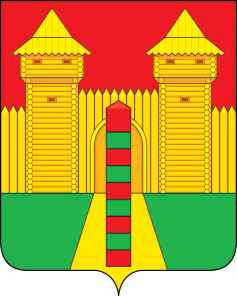 АДМИНИСТРАЦИЯ  МУНИЦИПАЛЬНОГО  ОБРАЗОВАНИЯ «ШУМЯЧСКИЙ  РАЙОН» СМОЛЕНСКОЙ  ОБЛАСТИРАСПОРЯЖЕНИЕот 14.06.2024г. № 196-р        п. ШумячиО проведении мероприятий, приуроченных ко Дню ветеранов боевых действий	В связи с празднованием Дня ветеранов боевых действий, в целях патриотического воспитания подрастающего поколения Шумячского района:Провести 30 июня 2024 года в п. Шумячи мероприятия, приуроченные ко Дню ветеранов боевых действий (далее – мероприятия).Создать оргкомитет по подготовке и проведению мероприятий.Утвердить прилагаемый состав оргкомитета по подготовке и проведению мероприятий.Возложить ответственность за организацию и проведение мероприятий на Отдел по культуре и спорту Администрации муниципального образования «Шумячский район» Смоленской области (Т.Г. Семенова).Контроль за исполнением настоящего распоряжения возложить на заместителя Главы муниципального образования «Шумячский район» Смоленской области Г.А. Варсанову.Глава муниципального образования                                                                        «Шумячский район» Смоленской области                                        Д.А. КаменевСОСТАВ Оргкомитета по подготовке и проведению мероприятий,                  приуроченных ко Дню ветеранов боевых действий.30 июня 2024 года в п.ШумячиУТВЕРЖДЕН Распоряжением Администрации муниципального образования «Шумячский район» Смоленской области от 14.06.2024г. № 196-рКаменев               Дмитрий Анатольевич -Глава муниципального образования «Шумячский район» Смоленской области, председатель оргкомитета;Варсанова                        Галина Аркадьевна-заместитель Главы муниципального образования «Шумячский район» Смоленской области, заместитель председателя оргкомитета;Семенова                      Татьяна Георгиевна-начальник Отдела по культуре и спорту Администрации муниципального образования «Шумячский район» Смоленской области, секретарь оргкомитета.Члены оргкомитета:Члены оргкомитета:Члены оргкомитета:Кулешова                               Ирина Григорьевна-начальник Отдела по образованию Администрации муниципального образования «Шумячский район» Смоленской области;Потапова                                    Алла Николаевна-Председатель Шумячского районного Совета депутатов (по согласованию);Гавриков                 Николай Николаевич-Депутат Шумячского районного Совета депутатов (по согласованию);Логовичев                    Александр Александрович-Депутат Шумячского районного Совета депутатов  (по согласованию);Богрянцева                     Светлана Владимировна-Глава муниципального образования Первомайского сельского поселения Шумячского района Смоленской области (по согласованию);Павлов                              Александр Анатольевич-Глава муниципального образования Озерного сельского поселения Шумячского района Смоленской области (по согласованию); Бондарева                           Наталья Борисовна-Глава муниципального образования Понятовского сельского поселения Шумячского района Смоленской области (по согласованию);Тимофеев                              Виктор Александрович-Глава муниципального образования Снегиревского сельского поселения Шумячского района Смоленской области (по согласованию);Лесникова                               Ирина Геннадьевна-Глава муниципального образования Надейковичского сельского поселения Шумячского района Смоленской области (по согласованию);Марченкова                               Нина Александровна-Глава муниципального образования Руссковского сельского поселения Шумячского района Смоленской области (по согласованию);Панова                                  Наталья Михайловна-Глава муниципального образования Студенецкого сельского поселения Шумячского района Смоленской области (по согласованию);Сухов                                   Дмитрий Андреевич-Мастер спорта, серебряный призер чемпионата России, победитель кубка России по армспорту                   (по согласованию);Ларкин                                  Василий Михайлович-Мастер спорта международного класса                                             (по согласованию).